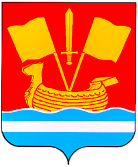 АДМИНИСТРАЦИЯ КИРОВСКОГО МУНИЦИПАЛЬНОГО РАЙОНА ЛЕНИНГРАДСКОЙ ОБЛАСТИП О С Т А Н О В Л Е Н И Еот  23 декабря  2020 года  № 1753О внесении изменений в постановление администрации Кировского муниципального района Ленинградской области от 30 ноября 2015 года № 3121  «Об утверждении  муниципальной программы "Комплексное развитие Кировского муниципального района  Ленинградской области»В соответствии с п.п.4.1.2. п.4 постановления администрации Кировского муниципального района Ленинградской области от 24 февраля 2014 года № 584 «Об утверждении Порядка разработки, реализации и оценки эффективности муниципальных программ Кировского муниципального района Ленинградской области»:    1. Внести в муниципальную программу «Комплексное развитие Кировского муниципального района Ленинградской области», утвержденную постановлением администрации Кировского муниципального района Ленинградской области от  30 ноября 2015 года   № 3121 (далее – Программа), следующие изменения:1.1. В паспорте Программы строки "Источники финансирования муниципальной программы, в том числе по годам" и "Планируемые результаты реализации программы" изложить в редакции согласно приложению №1 к настоящему постановлению;1.2. Графы 6,11,12,13,14,16  перечня мероприятий позиции с 144 по 185 мероприятий по реализации Программы изложить согласно приложению №2  к настоящему постановлению;1.3. Планируемые результаты реализации Программы изложить согласно приложению №3  к настоящему постановлению.2. Постановление вступает в силу после официального опубликования.Глава администрации                                                                    А.В. КольцовПриложение №1к постановлению администрацииКировского муниципальногорайона  Ленинградской области                                                                                                                                          от  23 декабря  2020г  № 1753                         Паспорт программы"Комплексное развитиеКировского муниципального района Ленинградской области"Приложение №2к постановлению администрацииКировского муниципальногорайона  Ленинградской области                                                                                                                                                    от  23 декабря  2020г  № 1753                          Перечень мероприятий  программы "Комплексное развитиеКировского муниципального района Ленинградской области"Приложение №3к постановлению администрацииКировского муниципальногорайона  Ленинградской области                                                                                                                                                     от  23 декабря  2020г  № 1753Планируемые результаты реализации  программы "Комплексное развитиеКировского муниципального района Ленинградской области"Наименование программы         Наименование программы         "Комплексное развитие Кировского муниципального района Ленинградской области""Комплексное развитие Кировского муниципального района Ленинградской области""Комплексное развитие Кировского муниципального района Ленинградской области""Комплексное развитие Кировского муниципального района Ленинградской области""Комплексное развитие Кировского муниципального района Ленинградской области""Комплексное развитие Кировского муниципального района Ленинградской области""Комплексное развитие Кировского муниципального района Ленинградской области"Цели программы                 Цели программы                 Создание комфортных условий  в социальных учреждениях на территории Кировского муниципального района Ленинградской области. Ремонт объектов жилищно-коммунального хозяйства, прочих объектов.Создание комфортных условий  в социальных учреждениях на территории Кировского муниципального района Ленинградской области. Ремонт объектов жилищно-коммунального хозяйства, прочих объектов.Создание комфортных условий  в социальных учреждениях на территории Кировского муниципального района Ленинградской области. Ремонт объектов жилищно-коммунального хозяйства, прочих объектов.Создание комфортных условий  в социальных учреждениях на территории Кировского муниципального района Ленинградской области. Ремонт объектов жилищно-коммунального хозяйства, прочих объектов.Создание комфортных условий  в социальных учреждениях на территории Кировского муниципального района Ленинградской области. Ремонт объектов жилищно-коммунального хозяйства, прочих объектов.Создание комфортных условий  в социальных учреждениях на территории Кировского муниципального района Ленинградской области. Ремонт объектов жилищно-коммунального хозяйства, прочих объектов.Создание комфортных условий  в социальных учреждениях на территории Кировского муниципального района Ленинградской области. Ремонт объектов жилищно-коммунального хозяйства, прочих объектов.Разработчик программы-          ответственный исполнитель  подпрограммы             Разработчик программы-          ответственный исполнитель  подпрограммы             Муниципальное казенное учреждение "Управление капитального строительства" Кировского муниципального района Ленинградской области Муниципальное казенное учреждение "Управление капитального строительства" Кировского муниципального района Ленинградской области Муниципальное казенное учреждение "Управление капитального строительства" Кировского муниципального района Ленинградской области Муниципальное казенное учреждение "Управление капитального строительства" Кировского муниципального района Ленинградской области Муниципальное казенное учреждение "Управление капитального строительства" Кировского муниципального района Ленинградской области Муниципальное казенное учреждение "Управление капитального строительства" Кировского муниципального района Ленинградской области Муниципальное казенное учреждение "Управление капитального строительства" Кировского муниципального района Ленинградской области Участники программыУчастники программыКомитет образования Кировского муниципального района Ленинградской области;Комитет социальной защиты населения Кировского муниципального района Ленинградской области;Управление культуры Кировского муниципального района Ленинградской области;Управление по коммунальному, дорожному хозяйству, транспорту и связи.Комитет образования Кировского муниципального района Ленинградской области;Комитет социальной защиты населения Кировского муниципального района Ленинградской области;Управление культуры Кировского муниципального района Ленинградской области;Управление по коммунальному, дорожному хозяйству, транспорту и связи.Комитет образования Кировского муниципального района Ленинградской области;Комитет социальной защиты населения Кировского муниципального района Ленинградской области;Управление культуры Кировского муниципального района Ленинградской области;Управление по коммунальному, дорожному хозяйству, транспорту и связи.Комитет образования Кировского муниципального района Ленинградской области;Комитет социальной защиты населения Кировского муниципального района Ленинградской области;Управление культуры Кировского муниципального района Ленинградской области;Управление по коммунальному, дорожному хозяйству, транспорту и связи.Комитет образования Кировского муниципального района Ленинградской области;Комитет социальной защиты населения Кировского муниципального района Ленинградской области;Управление культуры Кировского муниципального района Ленинградской области;Управление по коммунальному, дорожному хозяйству, транспорту и связи.Комитет образования Кировского муниципального района Ленинградской области;Комитет социальной защиты населения Кировского муниципального района Ленинградской области;Управление культуры Кировского муниципального района Ленинградской области;Управление по коммунальному, дорожному хозяйству, транспорту и связи.Комитет образования Кировского муниципального района Ленинградской области;Комитет социальной защиты населения Кировского муниципального района Ленинградской области;Управление культуры Кировского муниципального района Ленинградской области;Управление по коммунальному, дорожному хозяйству, транспорту и связи.Задачи программы               Задачи программы               Улучшение состояния зданий социально значимых объектов;Создание комфортных условий для работников и посетителей социальных объектов;Улучшение состояния объектов ЖКХ;Минимизация возникновения возможных аварийных ситуаций.Улучшение состояния зданий социально значимых объектов;Создание комфортных условий для работников и посетителей социальных объектов;Улучшение состояния объектов ЖКХ;Минимизация возникновения возможных аварийных ситуаций.Улучшение состояния зданий социально значимых объектов;Создание комфортных условий для работников и посетителей социальных объектов;Улучшение состояния объектов ЖКХ;Минимизация возникновения возможных аварийных ситуаций.Улучшение состояния зданий социально значимых объектов;Создание комфортных условий для работников и посетителей социальных объектов;Улучшение состояния объектов ЖКХ;Минимизация возникновения возможных аварийных ситуаций.Улучшение состояния зданий социально значимых объектов;Создание комфортных условий для работников и посетителей социальных объектов;Улучшение состояния объектов ЖКХ;Минимизация возникновения возможных аварийных ситуаций.Улучшение состояния зданий социально значимых объектов;Создание комфортных условий для работников и посетителей социальных объектов;Улучшение состояния объектов ЖКХ;Минимизация возникновения возможных аварийных ситуаций.Улучшение состояния зданий социально значимых объектов;Создание комфортных условий для работников и посетителей социальных объектов;Улучшение состояния объектов ЖКХ;Минимизация возникновения возможных аварийных ситуаций.Основные мероприятия Основные мероприятия 1. Капитальное строительство объектов муниципальной собственности.2. Капитальный ремонт (ремонт) объектов муниципальной собственности1. Капитальное строительство объектов муниципальной собственности.2. Капитальный ремонт (ремонт) объектов муниципальной собственности1. Капитальное строительство объектов муниципальной собственности.2. Капитальный ремонт (ремонт) объектов муниципальной собственности1. Капитальное строительство объектов муниципальной собственности.2. Капитальный ремонт (ремонт) объектов муниципальной собственности1. Капитальное строительство объектов муниципальной собственности.2. Капитальный ремонт (ремонт) объектов муниципальной собственности1. Капитальное строительство объектов муниципальной собственности.2. Капитальный ремонт (ремонт) объектов муниципальной собственности1. Капитальное строительство объектов муниципальной собственности.2. Капитальный ремонт (ремонт) объектов муниципальной собственностиСроки реализации программы     Сроки реализации программы     2016-2023 гг2016-2023 гг2016-2023 гг2016-2023 гг2016-2023 гг2016-2023 гг2016-2023 гг2016-2023 гг2016-2023 гг2016-2023 гг2016-2023 гг2016-2023 ггИсточники            
финансирования       
программы по годам
реализации и главным 
распорядителям       
бюджетных средств,   
в том числе по годам:ГРБСИсточник      
финансированияРасходы (тыс. рублей)Расходы (тыс. рублей)Расходы (тыс. рублей)Расходы (тыс. рублей)Расходы (тыс. рублей)Расходы (тыс. рублей)Расходы (тыс. рублей)Расходы (тыс. рублей)Расходы (тыс. рублей)Расходы (тыс. рублей)Расходы (тыс. рублей)Источники            
финансирования       
программы по годам
реализации и главным 
распорядителям       
бюджетных средств,   
в том числе по годам:ГРБСИсточник      
финансирования2016год2017 год2017 год2018 год2018 год2019 год2020 год2021 год2022 год2023 годитогоИсточники            
финансирования       
программы по годам
реализации и главным 
распорядителям       
бюджетных средств,   
в том числе по годам:Всего         164 367,61146 745,27146 745,27207 995,10207 995,10383 006,20511 546,3062 976,2082 934,40107 154,901 666 725,98Источники            
финансирования       
программы по годам
реализации и главным 
распорядителям       
бюджетных средств,   
в том числе по годам:В том числе:В том числе:В том числе:В том числе:В том числе:В том числе:В том числе:В том числе:В том числе:В том числе:В том числе:Источники            
финансирования       
программы по годам
реализации и главным 
распорядителям       
бюджетных средств,   
в том числе по годам:Комитеты ЛОСредства      
бюджета       
Ленинградской области     88 720,5676 275,2976 275,29136 740,70136 740,70285 996,70404 580,2635 089,8065 249,5081 868,401 174 521,21Источники            
финансирования       
программы по годам
реализации и главным 
распорядителям       
бюджетных средств,   
в том числе по годам:МКУ «УКС»Средства      
бюджета       
района    
        75 647,0570 469,9870 469,9871 254,4071 254,4097 009,50106 966,0427 886,4017 684,9025 286,50492 204,77Источники            
финансирования       
программы по годам
реализации и главным 
распорядителям       
бюджетных средств,   
в том числе по годам:Внебюджетные  
источники     -----------Планируемые результаты реализации 
программы                      Реконструкция здания администрацииРемонт не менее 33 социально-значимых объектов.Проектирование – не менее 19 объектовУстройство пандусов – не менее 2 объектовРемонтные работы в здании внешкольного образования – не менее 6 объектовЗамена электрооборудования – не менее 2 объектовРемонт кабинетов (групп) – не менее 7 шт.Реконструкция здания администрацииРемонт не менее 33 социально-значимых объектов.Проектирование – не менее 19 объектовУстройство пандусов – не менее 2 объектовРемонтные работы в здании внешкольного образования – не менее 6 объектовЗамена электрооборудования – не менее 2 объектовРемонт кабинетов (групп) – не менее 7 шт.Реконструкция здания администрацииРемонт не менее 33 социально-значимых объектов.Проектирование – не менее 19 объектовУстройство пандусов – не менее 2 объектовРемонтные работы в здании внешкольного образования – не менее 6 объектовЗамена электрооборудования – не менее 2 объектовРемонт кабинетов (групп) – не менее 7 шт.Реконструкция здания администрацииРемонт не менее 33 социально-значимых объектов.Проектирование – не менее 19 объектовУстройство пандусов – не менее 2 объектовРемонтные работы в здании внешкольного образования – не менее 6 объектовЗамена электрооборудования – не менее 2 объектовРемонт кабинетов (групп) – не менее 7 шт.Реконструкция здания администрацииРемонт не менее 33 социально-значимых объектов.Проектирование – не менее 19 объектовУстройство пандусов – не менее 2 объектовРемонтные работы в здании внешкольного образования – не менее 6 объектовЗамена электрооборудования – не менее 2 объектовРемонт кабинетов (групп) – не менее 7 шт.Реконструкция здания администрацииРемонт не менее 33 социально-значимых объектов.Проектирование – не менее 19 объектовУстройство пандусов – не менее 2 объектовРемонтные работы в здании внешкольного образования – не менее 6 объектовЗамена электрооборудования – не менее 2 объектовРемонт кабинетов (групп) – не менее 7 шт.Реконструкция здания администрацииРемонт не менее 33 социально-значимых объектов.Проектирование – не менее 19 объектовУстройство пандусов – не менее 2 объектовРемонтные работы в здании внешкольного образования – не менее 6 объектовЗамена электрооборудования – не менее 2 объектовРемонт кабинетов (групп) – не менее 7 шт.Реконструкция здания администрацииРемонт не менее 33 социально-значимых объектов.Проектирование – не менее 19 объектовУстройство пандусов – не менее 2 объектовРемонтные работы в здании внешкольного образования – не менее 6 объектовЗамена электрооборудования – не менее 2 объектовРемонт кабинетов (групп) – не менее 7 шт.N   
п/п Мероприятия по
реализации    
программы     
(подпрограммы)Источники     
финансированияСрок       
исполнения 
мероприятияОбъем         
финансирования
мероприятия   
в отчетном     
финансовом    
году (тыс.    
руб.) *Объем         
финансирования
мероприятия   
в отчетном     
финансовом    
году (тыс.    
руб.) *Объем         
финансирования
мероприятия   
в отчетном     
финансовом    
году (тыс.    
руб.) *Объем         
финансирования
мероприятия   
в отчетном     
финансовом    
году (тыс.    
руб.) *Всего
(тыс.
руб.)Всего
(тыс.
руб.)Объем финансирования по годам (тыс. руб.)Объем финансирования по годам (тыс. руб.)Объем финансирования по годам (тыс. руб.)Объем финансирования по годам (тыс. руб.)Объем финансирования по годам (тыс. руб.)Объем финансирования по годам (тыс. руб.)Объем финансирования по годам (тыс. руб.)Объем финансирования по годам (тыс. руб.)Объем финансирования по годам (тыс. руб.)Объем финансирования по годам (тыс. руб.)Ответственный 
за выполнение 
мероприятия   
программы     
(подпрограммы)Планируемые   
результаты    
выполнения    
мероприятий   
программы    
(подпрограммы)N   
п/п Мероприятия по
реализации    
программы     
(подпрограммы)Источники     
финансированияСрок       
исполнения 
мероприятияОбъем         
финансирования
мероприятия   
в отчетном     
финансовом    
году (тыс.    
руб.) *Объем         
финансирования
мероприятия   
в отчетном     
финансовом    
году (тыс.    
руб.) *Объем         
финансирования
мероприятия   
в отчетном     
финансовом    
году (тыс.    
руб.) *Объем         
финансирования
мероприятия   
в отчетном     
финансовом    
году (тыс.    
руб.) *Всего
(тыс.
руб.)Всего
(тыс.
руб.)20162016201620172018201920202021       2022202312345555667778910111213141516Капитальное строительствоКапитальное строительствоКапитальное строительствоКапитальное строительствоКапитальное строительствоКапитальное строительствоКапитальное строительствоКапитальное строительствоКапитальное строительствоКапитальное строительствоКапитальное строительствоКапитальное строительствоКапитальное строительствоКапитальное строительствоКапитальное строительствоКапитальное строительствоКапитальное строительствоКапитальное строительство2020 г2020 г2020 г2020 г2020 г2020 г2020 г2020 г2020 г2020 г2020 г2020 г2020 г2020 г2020 г2020 г2020 г2020 г2020 гКапитальное строительствоКапитальное строительствоКапитальное строительствоКапитальное строительствоКапитальное строительствоКапитальное строительствоКапитальное строительствоКапитальное строительствоКапитальное строительствоКапитальное строительствоКапитальное строительствоКапитальное строительствоКапитальное строительствоКапитальное строительствоКапитальное строительствоКапитальное строительствоКапитальное строительствоКапитальное строительствоКапитальное строительство144Разработка ПСД на реконструкцию здания МБОУ Лицей г. Отрадное (строительство пристройки для начальной школы)Средства      
бюджета района   20202020202048,1048,1048,10МКУ «УКС»- Согласование ПСД, определение и выдача ТУ на осуществление работ по демонтажу и строительству (реконструкции) электросетевых объектов, в связи с переносом объектов Сетевой организации из зоны работ по объекту: «Строительство здания для нужд МБОУ «Лицей г. Отрадное».145МБОУ «Отрадненская средняя общеобразовательная школа №3»  по адресу: Ленинградская область,                  г. Отрадное, 1-й Советский проспект, д. 18Средства      
бюджета района   20202020202070,0070,0070,00МКУ «УКС»- Разработка ПСД на строительство локальных очистных сооружений146Реконструкция здания администрации Кировского муниципального района Ленинградской областиСредства      
бюджета района   2020202020201230,001230,001230,00МКУ «УКС»- Оказание услуг контроля соответствия выполняемых работ проектной документации- Выполнение мероприятийпо допуску в эксплуатацию АИТП  здания администрации по адресу:Ленинградская область, Кировский район, г. Кировск, ул. Новая, д.1- Разработка и согласование программы ПНР АИТП здания администрации по адресу: Ленинградская область, Кировский район, г. Кировск, ул. Новая, д.1- Экологические изыскания для ввода в эксплуатацию здания по адресу: Ленинградская область, Кировский район, г. Кировск, ул. Новая, д.1147Строительство физкультурно-оздоровительного комплекса с универсальным игровым залом по адресу: Ленинградская область,  г. Кировск, ул. Советская, д.1Средства      
бюджета района   20202020202022 003,3022 003,3022 003,30МКУ «УКС»-Строительство объекта-Технологическое присоединение- Оказание услуг авторского надзора за ходом строительства объекта-Согласование проектной документации- Услуги по контролю за соблюдением требований нормативно-технической документации при строительстве индивидуального теплового пункта (ИТП) с КУУТЭ объекте капитального строительства- Услуги по контролю за соблюдением требований нормативно-технической документации при строительстве тепловой сети на объекте капитального строительства- Внесение изменений в рабочую документацию147Строительство физкультурно-оздоровительного комплекса с универсальным игровым залом по адресу: Ленинградская область,  г. Кировск, ул. Советская, д.1Средства бюджета Ленинградской области20202020202050 000,0050 000,0050 000,00МКУ «УКС»-Строительство объекта-Технологическое присоединение- Оказание услуг авторского надзора за ходом строительства объекта-Согласование проектной документации- Услуги по контролю за соблюдением требований нормативно-технической документации при строительстве индивидуального теплового пункта (ИТП) с КУУТЭ объекте капитального строительства- Услуги по контролю за соблюдением требований нормативно-технической документации при строительстве тепловой сети на объекте капитального строительства- Внесение изменений в рабочую документацию148Строительство газовой блочно-модульной котельной в п. Шум  по адресу: Кировский район, ст. Войбокало, Школьный переулокСредства      
бюджета района   2020202020203674,303674,303674,30МКУ «УКС»-Строительство объекта- Осуществление технологического присоединения энергопринимающих устройств- Осуществление авторского надзора за ходом строительства объекта- Согласование проектной документации-Технический надзор за строительством объекта-Строительный контроль за ходом строительства объекта-Разработка технических планов объекта-Поставка газа для пусконаладочных работ-Аварийное и техническое обслуживание наружного газопровода и газоиспользующего оборудования 148Строительство газовой блочно-модульной котельной в п. Шум  по адресу: Кировский район, ст. Войбокало, Школьный переулокСредства бюджета Ленинградской области20202020202022 013,1022 013,1022 013,10-Строительство объекта- Осуществление технологического присоединения энергопринимающих устройств- Осуществление авторского надзора за ходом строительства объекта- Согласование проектной документации-Технический надзор за строительством объекта-Строительный контроль за ходом строительства объекта-Разработка технических планов объекта-Поставка газа для пусконаладочных работ-Аварийное и техническое обслуживание наружного газопровода и газоиспользующего оборудования 149Центр поддержки малого бизнесаСредства      
бюджета района   2020202020204 810,004 810,004 810,00МКУ «УКС»- Разработка ПСД на строительство Центра поддержки малого бизнеса Кировского района по адресу: Ленинградская область, Кировский район,      г. Кировск, ул. Красных сосен, д.4.- Инженерно-геодезические изыскания для объекта Центра поддержки малого бизнеса Кировского района по адресу: Ленинградская область, Кировский район, г.Кировск, ул.Красных сосен, д.4                  150«Средняя общеобразовательная школа» на 600 мест, г. Шлиссельбург, Кировский район.Средства      
бюджета района   20202020202043 532,7043 532,7043 532,70МКУ «УКС»-Строительство объекта-Технологическое присоединение к электрическим сетям- Внесение изменений в проектно-сметную  документацию- Предоставление доступа к услугам связи и оказания услуг связи (установка и подключение оборудования для предоставления услуг)- Авторский надзор- Подготовка и выдача технических условий-Снятие технологического ограничения присоединения к тепловым сетям объекта в соответствии с ТУ- Технический надзор за строительством тепловых сетей объекта-Разработка технических планов объекта150«Средняя общеобразовательная школа» на 600 мест, г. Шлиссельбург, Кировский район.Средства бюджета Ленинградской области202020202020257 738,20257 738,20257 738,20МКУ «УКС»-Строительство объекта-Технологическое присоединение к электрическим сетям- Внесение изменений в проектно-сметную  документацию- Предоставление доступа к услугам связи и оказания услуг связи (установка и подключение оборудования для предоставления услуг)- Авторский надзор- Подготовка и выдача технических условий-Снятие технологического ограничения присоединения к тепловым сетям объекта в соответствии с ТУ- Технический надзор за строительством тепловых сетей объекта-Разработка технических планов объектаКапитальный ремонтКапитальный ремонтКапитальный ремонтКапитальный ремонтКапитальный ремонтКапитальный ремонтКапитальный ремонтКапитальный ремонтКапитальный ремонтКапитальный ремонтКапитальный ремонтКапитальный ремонтКапитальный ремонтКапитальный ремонтКапитальный ремонтКапитальный ремонтКапитальный ремонтКапитальный ремонтКапитальный ремонтОбразованиеОбразованиеОбразованиеОбразованиеОбразованиеОбразованиеОбразованиеОбразованиеОбразованиеОбразованиеОбразованиеОбразованиеОбразованиеОбразованиеОбразованиеОбразованиеОбразованиеОбразованиеОбразованиеДошкольные учрежденияДошкольные учрежденияДошкольные учрежденияДошкольные учрежденияДошкольные учрежденияДошкольные учрежденияДошкольные учрежденияДошкольные учрежденияДошкольные учрежденияДошкольные учрежденияДошкольные учрежденияДошкольные учрежденияДошкольные учрежденияДошкольные учрежденияДошкольные учрежденияДошкольные учрежденияДошкольные учрежденияДошкольные учрежденияДошкольные учреждения151МБДОУ «Детский сад комбинированного вида №2» Средства      
бюджета района   202020201235,751235,751235,751235,751235,75МКУ «УКС»- Ремонт эвакуационных лестниц  по  адресу: г. Кировск, ул.Молодёжная, д.4152МКДОУ «Детский сад комбинированного вида № 34»  Средства      
бюджета района   202020201017,701017,701017,701017,701017,70МКУ «УКС»-Ремонт эвакуационных лестниц  по адресу: Ленинградская область, г. Кировск, ул. Энергетиков, д.1- Ремонт системы ГВС (розлив)153МКДОУ «Детский сад комбинированного вида №26»Средства      
бюджета района   202020201478,801478,801478,801478,801478,80МКУ «УКС»- Ремонт эвакуационных лестниц  по адресу: Ленинградская область, п. Назия, ул. Октябрьская, д.6-а154МКДОУ «Детский сад комбинированного вида №35»Средства      
бюджета района   2020202090,0090,0090,0090,0090,00МКУ «УКС»-Разработка проектной документации по обеспечению доступа инвалидов в здании по адресу: Ленинградская область, Кировский район, п. Приладожский, д.14155МБДОУ «Детский сад комбинированного вида № 33» Средства      
бюджета района   202020201235,751235,751235,751235,751235,75МКУ «УКС»- Ремонт эвакуационных лестниц  по адресу: Ленинградская область, г. Отрадное, ул. Дружбы, д.19156МКДОУ «Детский сад комбинированного вида №32»Средства      
бюджета района   20202020600,00600,00600,00600,00600,00МКУ «УКС»-Устройство тротуара  по адресу: Ленинградская область, Кировский район, г. Кировск, БПС, д.7157МКДОУ «Детский сад комбинированного вида №37»Средства      
бюджета района   20202020610,90610,90610,90610,90610,90МКУ «УКС»- Ремонт пищеблока по адресу: Ленинградская область, г. Кировск, бульвар Партизанской Славы, д.13-Ремонт наружного освещения здания по адресу: Ленинградская область,  г. Кировск, бульвар Партизанской Славы, д.13158Мероприятия по проверке сметной стоимости на проведение ремонтных работ организаций образования (учреждения дошкольного образования)Средства      
бюджета района   2020202050,0050,0050,0050,0050,00МКУ «УКС»- Мероприятия по проверке сметной стоимости на проведение ремонтных работ организаций образования(учреждения дошкольного образования)159Выполнение мероприятий по допуску в эксплуатацию АИТП образовательных организаций (дошкольные учреждения) Средства      
бюджета района   20202020200,00200,00200,00200,00200,00МКУ «УКС»- Выполнение мероприятий по допуску в эксплуатацию АИТП образовательных организаций (дошкольные учреждения) Школьные  учрежденияШкольные  учрежденияШкольные  учрежденияШкольные  учрежденияШкольные  учрежденияШкольные  учрежденияШкольные  учрежденияШкольные  учрежденияШкольные  учрежденияШкольные  учрежденияШкольные  учрежденияШкольные  учрежденияШкольные  учрежденияШкольные  учрежденияШкольные  учрежденияШкольные  учрежденияШкольные  учрежденияШкольные  учрежденияШкольные  учрежденияШкольные  учреждения160МКОУ "Отрадненская средняя общеобразовательная школа № 2Средства      
бюджета района   202020203585,023585,023585,023585,023585,02МКУ «УКС»-Ремонт  поручней крыльца по адресу: Ленинградская область, Кировский район, г. Отрадное, ул. Железнодорожная, д. 20-Ремонт системы вентиляции пищеблока  по адресу: Ленинградская область, Кировский район, г. Отрадное, ул. Железнодорожная, д. 20- Ремонт пищеблока по адресу: Ленинградская область, Кировский район, г. Отрадное, ул. Железнодорожная, д. 20161МБОУ "Отрадненская средняя общеобразовательная  школа № 3Средства      
бюджета района   2020202040,0040,0040,0040,0040,00МКУ «УКС»- Разработка ПСД на капитальный ремонт наружных сетей канализации школы по адресу: 162МБОУ «Кировская гимназия им. Героя Советского Союза Султана Баймагамбетова»Средства      
бюджета района   202020202363,362363,362363,362363,362363,36МКУ «УКС»-Ремонт территории центрального входа по адресу: Ленинградская область, г. Кировск, ул. Горького, д.16-Ремонт газонов и ограждения на территории земельного участка по адресу: Ленинградская область,                  г. Кировск, ул. Горького, д.16- Разработка эскизного проекта по ремонту территории центрального входа по адресу: Ленинградская область,                  г. Кировск, ул. Горького, д.16163Мероприятия по проверке достоверности определения сметной стоимости на проведение капитального ремонта (ремонта) организаций образованияСредства      
бюджета района   2020202084,6484,6484,6484,6484,64МКУ «УКС»-Мероприятия по проверке достоверности определения сметной стоимости на проведение капитального ремонта (ремонта) организаций образования164Выполнение мероприятий по допуску в эксплуатацию АИТП образовательных организаций. Школы.Средства      
бюджета района   20202020500,00500,00500,00500,00500,00МКУ «УКС»-Выполнение мероприятий по допуску в эксплуатацию АИТП образовательных организаций. Школы.165МКОУ «Кировская средняя общеобразовательная школа №1 Средства      
бюджета района   20202020600,00600,00600,00600,00600,00МКУ «УКС»- Ремонт системы ГВС (розлив) по адресу: Ленинградская область, Кировский район, ул. Новая, д.32/2166МБОУ «Кировская средняя общеобразовательная школа №2 имени матроса, погибшего на АПЛ «Курск» Витченко Сергея АлександровичаСредства      
бюджета района   202020201100,001100,001100,001100,001100,00МКУ «УКС»- Ремонт системы ГВС (розлив) по адресу: Ленинградская область, Кировский район, б-р Партизанской Славы, д.10- Ремонт пищеблока по адресу: Ленинградская область, г. Кировск, бульвар Партизанской Славы, д.10167МКОУ «Путиловская основная общеобразовательная школа»Средства      
бюджета района   20202020400,00400,00400,00400,00400,00МКУ «УКС»-Ремонт пищеблока по адресу: Ленинградская область, Кировский район, с. Путилово, ул. Дорофеева, д.7168МКОУ «Приладожская средняя общеобразовательная школа» Средства      
бюджета района   20202020199,59199,59199,59199,59199,59МКУ «УКС»-Ремонт козырька здания по адресу: Ленинградская область, Кировский район, п. Приладожский, д.15169МКОУ «Шумская средняя общеобразовательная школа»Средства      
бюджета района   202020208 314,338 314,338 314,338 314,338 314,33МКУ «УКС»- Реновация организаций общего образования (Капитальный ремонт здания  по адресу: Ленинградская область, Кировский район, п.ст. Войбокало, Школьный пер., д.1)- Осуществление авторского надзора объекта169МКОУ «Шумская средняя общеобразовательная школа»Средства бюджета Ленинградской области2020202074 828,9674 828,9674 828,9674 828,9674 828,96МКУ «УКС»- Реновация организаций общего образования (Капитальный ремонт здания  по адресу: Ленинградская область, Кировский район, п.ст. Войбокало, Школьный пер., д.1)- Осуществление авторского надзора объектаВнешкольные учрежденияВнешкольные учрежденияВнешкольные учрежденияВнешкольные учрежденияВнешкольные учрежденияВнешкольные учрежденияВнешкольные учрежденияВнешкольные учрежденияВнешкольные учрежденияВнешкольные учрежденияВнешкольные учрежденияВнешкольные учрежденияВнешкольные учрежденияВнешкольные учрежденияВнешкольные учрежденияВнешкольные учрежденияВнешкольные учрежденияВнешкольные учрежденияВнешкольные учрежденияВнешкольные учреждения170МБУДО «ДЮСШ» по футболу г. Кировск, ул. Советская, д.1Средства      
бюджета района   20202020100,00100,00100,00100,00100,00МКУ «УКС»- Разработка ПСД на проведение капитального ремонта стадиона по адресу: Ленинградская область, Кировский район, г. Кировск, ул. Советская, д.1Жилищно-коммунальное хозяйствоЖилищно-коммунальное хозяйствоЖилищно-коммунальное хозяйствоЖилищно-коммунальное хозяйствоЖилищно-коммунальное хозяйствоЖилищно-коммунальное хозяйствоЖилищно-коммунальное хозяйствоЖилищно-коммунальное хозяйствоЖилищно-коммунальное хозяйствоЖилищно-коммунальное хозяйствоЖилищно-коммунальное хозяйствоЖилищно-коммунальное хозяйствоЖилищно-коммунальное хозяйствоЖилищно-коммунальное хозяйствоЖилищно-коммунальное хозяйствоЖилищно-коммунальное хозяйствоЖилищно-коммунальное хозяйствоЖилищно-коммунальное хозяйствоЖилищно-коммунальное хозяйствоЖилищно-коммунальное хозяйствоВодоснабжение и водоотведениеВодоснабжение и водоотведениеВодоснабжение и водоотведениеВодоснабжение и водоотведениеВодоснабжение и водоотведениеВодоснабжение и водоотведениеВодоснабжение и водоотведениеВодоснабжение и водоотведениеВодоснабжение и водоотведениеВодоснабжение и водоотведениеВодоснабжение и водоотведениеВодоснабжение и водоотведениеВодоснабжение и водоотведениеВодоснабжение и водоотведениеВодоснабжение и водоотведениеВодоснабжение и водоотведениеВодоснабжение и водоотведениеВодоснабжение и водоотведениеВодоснабжение и водоотведениеВодоснабжение и водоотведение171Организация реконструкции канализационных очистных сооружений, Ленинградское шоссе, д.7, г. Отрадное. Средства      
бюджета района   2020202060,0060,0060,0060,0060,00МКУ «УКС»- Разработка технических планов объектаФизическая культура и массовый спортФизическая культура и массовый спортФизическая культура и массовый спортФизическая культура и массовый спортФизическая культура и массовый спортФизическая культура и массовый спортФизическая культура и массовый спортФизическая культура и массовый спортФизическая культура и массовый спортФизическая культура и массовый спортФизическая культура и массовый спортФизическая культура и массовый спортФизическая культура и массовый спортФизическая культура и массовый спортФизическая культура и массовый спортФизическая культура и массовый спортФизическая культура и массовый спортФизическая культура и массовый спортФизическая культура и массовый спортФизическая культура и массовый спорт172УМП «Плавательный бассейн» Средства      
бюджета района   20202020225,70225,70225,70225,70225,70МКУ «УКС»- Подготовка проектной документации (разделов по холодному водоснабжению, бытовой и ливневой канализации) по капитальному ремонту здании по адресу: Ленинградская область, г. Кировск, ул. Молодежная, д.15-Внесение изменений в ПСД (раздел вентиляция) на капитальный ремонт здания по адресу: Ленинградская область, г. Кировск, ул. Молодежная, д.15-Мероприятия по проверке достоверности определения сметной стоимости на проведение капитального ремонта по адресу: г. Кировск, ул. Советская, д.1- Ремонт пандуса здания по адресу:Ленинградская область, г. Кировск, ул. Молодежная, д.15173Разработка концепции развития велосипедного движения в Кировском муниципальном районе Ленинградской областиСредства      
бюджета района   202020201290,001290,001290,001290,001290,00- Разработка концепции  развития велосипедного движения в Кировском районе Ленинградской областиПрочие объектыПрочие объектыПрочие объектыПрочие объектыПрочие объектыПрочие объектыПрочие объектыПрочие объектыПрочие объектыПрочие объектыПрочие объектыПрочие объектыПрочие объектыПрочие объектыПрочие объектыПрочие объектыПрочие объектыПрочие объектыПрочие объектыПрочие объекты174Мероприятия по капитальному ремонту (ремонту) прочих объектовСредства      
бюджета района   202020206 216,106 216,106 216,106 216,106 216,10МКУ «УКС»-Разработка архитектурных решений для ремонтных работ помещений №223-227здания администрации по адресу: Ленинградская область, Кировский район, г.Кировск, ул.Новая, д.1- Ремонтные работы в кабинетах №346-347 (сети, проемы, потолки) здания администрации по адресу: Ленинградская область, Кировский район, г.Кировск, ул.Новая, д.1- Ремонтные работы в кабинетах №346-347 (полы, стены) здания администрации по адресу: Ленинградская область, Кировский район, г.Кировск, ул.Новая, д.1- Устройство перегородки, дверного проема и электромонтажные работы в кабинетах 346-347 здания администрации по адресу: Ленинградская область, Кировский район, г.Кировск, ул.Новая, д.1- Ремонтные работы в кабинете №324 (стены) здания администрации по адресу: Ленинградская область, Кировский район, г.Кировск, ул.Новая, д.1- Ремонтные работы в кабинете №324 (коридор, полы, потолки, проемы) здания администрации по адресу: Ленинградская область, Кировский район, г.Кировск, ул.Новая, д.1- Ремонтные работы в кабинете №324 (сети) здания администрации по адресу: Ленинградская область, Кировский район, г.Кировск, ул.Новая, д.1- Ремонт туалетных комнат по адресу: Ленинградская обл., Кировский район, г.Кировск, ул.Пионерская д.1 (Отдел ЗАГС)- Ремонт пожарных гидрантов г.Кировск- Ремонт трубопроводов ХВС и ГВС по адресу: Ленинградская область Кировский район г.Кировск ул.Кирова д.20- Ремонт помещений в здании по адресу: Ленинградская область Кировский район г.Кировск ул.Кирова д.20-Ремонтные работы в кабинетах №223-227 здания администрации по адресу: Ленинградская область Кировский район г.Кировск ул.Новая д.1-Ремонт системы отопления в кабинетах 231-240, 349 и ремонт стен в кабинетах 228,246  здания администрации по адресу: Ленинградская область, Кировский район, г. Кировск, ул. Новая, д.1-Ремонт трубопроводов ХВС и ГВС по адресу: Ленинградская область, Кировский район, г. Кировск, ул.Кирова, д.20-Ремонт ограждения зданий по адресу: Ленинградская область, Кировский район, г. Отрадное, ул. Ленина, д.17а-Ремонтные работы  по восстановлению потолка коридора 2 этажа  в здании администрации по адресу: Ленинградская область, г. Кировск, ул. Новая, д.1Итого 20202020511 546,30511 546,30511 546,30511 546,30511 546,30511 546,30Средства бюджета района20202020106 966,04106 966,04106 966,04106 966,04106 966,04106 966,04Средства бюджета Ленинградской области20202020404 580,26404 580,26404 580,26404 580,26404 580,26404 580,262021г2021г2021г2021г2021г2021г2021г2021г2021г2021г2021г2021г2021г2021г2021г2021г2021г2021гКапитальное строительствоКапитальное строительствоКапитальное строительствоКапитальное строительствоКапитальное строительствоКапитальное строительствоКапитальное строительствоКапитальное строительствоКапитальное строительствоКапитальное строительствоКапитальное строительствоКапитальное строительствоКапитальное строительствоКапитальное строительствоКапитальное строительствоКапитальное строительствоКапитальное строительствоКапитальное строительство175Строительство физкультурно-оздоровительного комплекса с универсальным игровым залом по адресу: Ленинградская область,  г. Кировск, ул. Советская, д.1Средства бюджета районаСредства бюджета района202112 964,0012 964,0012 964,00МКУ «УКС»- Строительство объекта176Строительство основной общеобразовательной школы с дошкольным отделением на 100 мест в дер. Сухое Кировского районаСредства бюджета районаСредства бюджета района20211 496,001 496,001 496,00МКУ «УКС»- Строительство объекта177Центр поддержки малого бизнесаСредства бюджета районаСредства бюджета района20214 750,004 750,004 750,00МКУ «УКС»- Разработка ПСД на строительство Центра поддержки малого бизнеса Кировского района по адресу: г. Кировск, ул. Красных сосен, д.4177Центр поддержки малого бизнесаСредства бюджета районаСредства бюджета района20214 750,004 750,004 750,00МКУ «УКС»- Разработка ПСД на строительство Центра поддержки малого бизнеса Кировского района по адресу: г. Кировск, ул. Красных сосен, д.4Капитальный ремонтКапитальный ремонтКапитальный ремонтКапитальный ремонтКапитальный ремонтКапитальный ремонтКапитальный ремонтКапитальный ремонтКапитальный ремонтКапитальный ремонтКапитальный ремонтКапитальный ремонтКапитальный ремонтКапитальный ремонтКапитальный ремонтКапитальный ремонтКапитальный ремонтКапитальный ремонтОбразованиеОбразованиеОбразованиеОбразованиеОбразованиеОбразованиеОбразованиеОбразованиеОбразованиеОбразованиеОбразованиеОбразованиеОбразованиеОбразованиеОбразованиеОбразованиеОбразованиеОбразование178МБДОУ Детский сад №3 "Лучик''Средства      
бюджета района   202120212 189,502 189,50МКУ «УКС»- Ремонт ограждения территории  по адресу: Ленинградская область, Кировский район, г. Отрадное, ул. Заводская, д. 8Физическая культураФизическая культураФизическая культураФизическая культураФизическая культураФизическая культураФизическая культураФизическая культураФизическая культураФизическая культураФизическая культураФизическая культураФизическая культураФизическая культураФизическая культураФизическая культураФизическая культураФизическая культура179Мероприятия по проведению капитального ремонта спортивных объектов Средства      
бюджета района   Средства      
бюджета района   20213 898,903 898,90МКУ «УКС»- Капитальный ремонт стадиона  по адресу: Ленинградская область, Кировский район,  г. Кировск, ул. Советская, д.1179Мероприятия по проведению капитального ремонта спортивных объектов Средства бюджета Ленинградской областиСредства бюджета Ленинградской области202135 089,8035 089,80МКУ «УКС»- Капитальный ремонт стадиона  по адресу: Ленинградская область, Кировский район,  г. Кировск, ул. Советская, д.1Прочие объектыПрочие объектыПрочие объектыПрочие объектыПрочие объектыПрочие объектыПрочие объектыПрочие объектыПрочие объектыПрочие объектыПрочие объектыПрочие объектыПрочие объектыПрочие объектыПрочие объектыПрочие объектыПрочие объектыПрочие объекты180Мероприятия по капитальному ремонту (ремонту) прочих объектовСредства      
бюджета района   Средства      
бюджета района   20212588,002588,00МКУ «УКС»- Мероприятия по капитальному ремонту (ремонту) прочих объектов- Разработка ПСД на капитальный ремонт здания по адресу: Ленинградская область, г. Кировск, ул. Краснофлотская, д.20ИтогоИтого202162 976,2062 976,20Средства бюджета районаСредства бюджета района202127 886,4027 886,40Средства бюджета Ленинградской областиСредства бюджета Ленинградской области202135 089,8035 089,802022г2022г2022г2022г2022г2022г2022г2022г2022г2022г2022г2022г2022г2022г2022г2022гКапитальное строительствоКапитальное строительствоКапитальное строительствоКапитальное строительствоКапитальное строительствоКапитальное строительствоКапитальное строительствоКапитальное строительствоКапитальное строительствоКапитальное строительствоКапитальное строительствоКапитальное строительствоКапитальное строительствоКапитальное строительствоКапитальное строительствоКапитальное строительство181Строительство основной общеобразовательной школы с дошкольным отделением на 100 мест в дер. Сухое Кировского районаСредства бюджета районаСредства бюджета района202210 435,0010 435,0010 435,0010 435,00МКУ «УКС»- Строительство объектаКапитальный ремонтКапитальный ремонтКапитальный ремонтКапитальный ремонтКапитальный ремонтКапитальный ремонтКапитальный ремонтКапитальный ремонтКапитальный ремонтКапитальный ремонтКапитальный ремонтКапитальный ремонтКапитальный ремонтКапитальный ремонтКапитальный ремонтКапитальный ремонтКапитальный ремонтКапитальный ремонтКультураКультураКультураКультураКультураКультураКультураКультураКультураКультураКультураКультураКультураКультураКультураКультураКультураКультура182МКУК «ЦМБ» Кировского района Ленинградской областиСредства      
бюджета района   Средства      
бюджета района   2022423,60423,60423,60423,60МКУ «УКС»МКУ «УКС»-Капитальный ремонт МКУК «ЦМБ» Кировского района Ленинградской области182МКУК «ЦМБ» Кировского района Ленинградской областиСредства      
бюджета Ленинградской областиСредства      
бюджета Ленинградской области20223 812,403 812,403 812,403 812,40МКУ «УКС»МКУ «УКС»-Капитальный ремонт МКУК «ЦМБ» Кировского района Ленинградской областиФизическая культураФизическая культураФизическая культураФизическая культураФизическая культураФизическая культураФизическая культураФизическая культураФизическая культураФизическая культураФизическая культураФизическая культураФизическая культураФизическая культураФизическая культураФизическая культураФизическая культураФизическая культура183Мероприятия по проведению капитального ремонта спортивных объектовСредства бюджета районаСредства бюджета района20226 826,306 826,306 826,306 826,30МКУ «УКС»МКУ «УКС»Капитальный ремонт стадиона  по адресу: Ленинградская область, Кировский район,  г. Кировск, ул. Советская, д.1183Мероприятия по проведению капитального ремонта спортивных объектовСредства бюджета Ленинградской областиСредства бюджета Ленинградской области202261 437,1061 437,1061 437,1061 437,10МКУ «УКС»МКУ «УКС»Капитальный ремонт стадиона  по адресу: Ленинградская область, Кировский район,  г. Кировск, ул. Советская, д.1ИтогоИтого202282 934,4082 934,4082 934,4082 934,40Средства бюджета районаСредства бюджета района202217 684,9017 684,9017 684,9017 684,90Средства бюджета Ленинградской областиСредства бюджета Ленинградской области202265 249,5065 249,5065 249,5065 249,502023г2023г2023г2023г2023г2023г2023г2023г2023г2023г2023г2023г2023г2023г2023г2023г2023г2023гКапитальное строительствоКапитальное строительствоКапитальное строительствоКапитальное строительствоКапитальное строительствоКапитальное строительствоКапитальное строительствоКапитальное строительствоКапитальное строительствоКапитальное строительствоКапитальное строительствоКапитальное строительствоКапитальное строительствоКапитальное строительствоКапитальное строительствоКапитальное строительствоКапитальное строительствоКапитальное строительство184Строительство основной общеобразовательной школы с дошкольным отделением на 100 мест в дер. Сухое Кировского районаСредства бюджета районаСредства бюджета района202316 190,0016 190,0016 190,00МКУ «УКС»- Строительство объектаКапитальный ремонтКапитальный ремонтКапитальный ремонтКапитальный ремонтКапитальный ремонтКапитальный ремонтКапитальный ремонтКапитальный ремонтКапитальный ремонтКапитальный ремонтКапитальный ремонтКапитальный ремонтКапитальный ремонтКапитальный ремонтКапитальный ремонтКапитальный ремонтКапитальный ремонтКапитальный ремонтФизическая культураФизическая культураФизическая культураФизическая культураФизическая культураФизическая культураФизическая культураФизическая культураФизическая культураФизическая культураФизическая культураФизическая культураФизическая культураФизическая культураФизическая культураФизическая культураФизическая культураФизическая культура185УМП Плавательный бассейнСредства бюджета районаСредства бюджета района20239 096,509 096,509 096,50МКУ «УКС»-Капитальный ремонт плавательного бассейна в г. Кировск185УМП Плавательный бассейнСредства бюджета Ленинградской областиСредства бюджета Ленинградской области202381 868,40  81 868,40  81 868,40МКУ «УКС»-Капитальный ремонт плавательного бассейна в г. КировскИтогоИтого2023107 154,90107 154,90107 154,90Средства бюджета районаСредства бюджета района202325 286,5025 286,5025 286,50Средства бюджета Ленинградской областиСредства бюджета Ленинградской области202381 868,4081 868,4081 868,40N  
п/пЗадачи,      
направленные 
на достижение
целиПланируемый объем   
финансирования      
на решение данной   
задачи (тыс. руб.)Планируемый объем   
финансирования      
на решение данной   
задачи (тыс. руб.)Количественные и/ или         
качественные целевые        
показатели,    характеризующие
достижение  целей и решение
задачЕд.  
измеренияОценка базового  значения    показателя   на начало   реализации   подпрограммыПланируемое значение показателя по годам          
реализацииПланируемое значение показателя по годам          
реализацииПланируемое значение показателя по годам          
реализацииПланируемое значение показателя по годам          
реализацииПланируемое значение показателя по годам          
реализацииПланируемое значение показателя по годам          
реализацииПланируемое значение показателя по годам          
реализацииПланируемое значение показателя по годам          
реализацииN  
п/пЗадачи,      
направленные 
на достижение
целиБюджет    
района Другие   
источникиКоличественные и/ или         
качественные целевые        
показатели,    характеризующие
достижение  целей и решение
задачЕд.  
измеренияОценка базового  значения    показателя   на начало   реализации   подпрограммы2016год2017год2018год2019 год2020 год2021 год2022 год2023год1 Приведение в соответствие со строительными нормами и санитарными  правилами объектов образования Кировского муниципального района Ленинградской области67 481,34332 567,16Капитальное строительство.Капитальный и текущий ремонт объектов,  косметический ремонт, ремонт инженерных сетей, кровель.Ед.12411147201112Приведение в соответствие со строительными нормами и санитарными  правилами объектов, подведомственных комитету социальной защиты населения Кировского муниципального района Ленинградской области0,000,00Капитальный и текущий ремонт объектов,  косметический ремонт, ремонт инженерных сетей, кровель.Ед.1101000003Приведение в соответствие со строительными нормами и санитарными  правилами учреждений культуры Кировского муниципального района Ленинградской области0,000,00Капитальный и текущий ремонт объектов,  косметический ремонт, ремонт инженерных сетей, кровель.Ед.1523300104Приведение в соответствие со строительными нормами и санитарными  правилами объектов жилищно-коммунального хозяйства Кировского муниципального района Ленинградской области3 734,3022 013,10Капитальный и текущий ремонт объектов.Ед.1774110005Прочие объекты12 256,100,00Реконструкция, капитальный,  текущий, косметический ремонт объектов.Ед.127210102006Приведение в соответствие со строительными нормами и санитарными  правилами объектов физической культуры и массового спорта Кировского муниципального района Ленинградской области23 494,3050 000,00Капитальный и текущий ремонт объектов,  косметический ремонт, ремонт инженерных сетей, кровельЕд.000011211